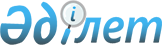 Еуразиялық экономикалық комиссияның жұмыс регламентіне өзгеріс енгізу туралыЖоғары Еуразиялық экономикалық Кеңестің 2015 жылғы 16 қазандағы № 21 шешімі.
      Жоғары Еуразиялық экономикалық кеңес шешті:
      1. "Еуразиялық экономикалық комиссияның Жұмыс регламенті туралы" Жоғары Еуразиялық экономикалық кеңестің 2014 жылғы 23 желтоқсандағы № 98 шешімімен бекітілген Еуразиялық экономикалық комиссияның Жұмыс регламентіне № 1 қосымша  мынадай мазмұндағы 131-тармақпен толықтырылсын:
      "131. Одақтың атынан үшінші тараптан халықаралық сауда дауына бастамашылық жасау туралы шешім қабылдау.".
      2. Осы Шешім ресми жарияланған күнінен бастап күшіне енеді.                      Жоғары Еуразиялық экономикалық кеңес мүшелері:
					© 2012. Қазақстан Республикасы Әділет министрлігінің «Қазақстан Республикасының Заңнама және құқықтық ақпарат институты» ШЖҚ РМК
				
Армения Республикасынан
Беларусь  Республикасынан
Қазақстан Республикасынан
Қырғыз Республикасынан
Ресей Федерациясынан